Redakcijski prečišćen tekstNa osnovu člana 230v stav 5. Zakona o policiji („Službeni glasnik RS”, br. 6/16 i 24/18),Ministar unutrašnjih poslova donosiPRAVILNIKo načinu kontrole prijave i promene imovnog stanja u Ministarstvu unutrašnjih poslova"Službeni glasnik RS", br. 49 od 27. juna 2018, 14 od 21. februara 2020.Član 1.Ovim pravilnikom propisuje se način vršenja kontrole prijave imovnog stanja i promene imovnog stanja (u dalјem tekstu: kontrola) zaposlenih u Ministarstvu unutrašnjih poslova, koje se evidentiraju u ličnom imovinskom kartonu.Član 2.Evidenciju ličnih imovinskih kartona za zaposlene u Ministarstvu (u dalјem tekstu: zaposleni) vodi Sektor unutrašnje kontrole (u dalјem tekstu: Sektor) na osnovu zakona kojim se uređuju evidencije i obrada podataka u oblasti unutrašnjih poslova, a prema podacima navedenim u obrascu imovinskog kartona.Obrazac imovinskog kartona odštampan je u prilogu ovog pravilnika i čini njegov sastavni deo.Obrazac imovinskog kartona zaposleni popunjava u elektronskom obliku dostupnom na zvaničnom intranet* sajtu Ministarstva, najkasnije u roku od 30 dana od nastanka obaveze, kao i u analognom obliku, koji, u tom roku, dostavlјa Sektoru neposredno ili preporučenom pošilјkom.Izuzetno od st. 1–3. ovog člana, evidencija ličnih imovinskih kartona i podaci o prijavi imovnog stanja za rukovodioce (strateškog, visokog, srednjeg i operativnog nivoa) i za zaposlene na visokorizičnim radnim mestima utvrđenim analizom rizika od korupcije, koji imaju obavezu da po osnovu svog položaja, statusa ili radnog mesta prijave imovinu Agenciji za borbu protiv korupcije, vode se po osnovu preuzimanja podataka od tog državnog organa.Način prijave imovnog stanja, odnosno popunjavanja obrasca imovinskog kartona, kao i prijavlјivanje promena imovnog stanja čija vrednost prelazi iznos godišnje prosečne zarade bez poreza i doprinosa u Republici Srbiji obezbeđuje se korišćenjem odgovarajućeg programa (softverskog rešenja) – upodoblјenog programu koji je u upotrebi u Agenciji za borbu protiv korupcije.*Službeni glasnik RS, broj 14/2020Član 3.Kontrola prijave imovnog stanja otpočinje u roku od 30 dana od dana stupanja na radno mesto na kojem zaposleni ima obavezu prijavlјivanja imovnog stanja, na osnovu obaveštavanja Sektora i zaposlenog od strane organizacione jedinice Ministarstva nadležne za lјudske resurse da je zaposleni stupio na rad na takvom radnom mestu, a obezbeđuje se popunjavanjem propisanog obrasca i preuzimanjem podataka iz službenih evidencija.Redovnu kontrolu Sektor vrši na osnovu plana redovne godišnje kontrole za određen broj zaposlenih i kategorije zaposlenih, koji na obrazloženi predlog rukovodioca nadležnog za proveru imovnog stanja, donosi rukovodilac Sektora.Nakon izvršenog plana redovne godišnje kontrole Sektor sačinjava izveštaj koji dostavlјa ministru.Vanrednu kontrolu Sektor vrši po sopstvenoj inicijativi, na zahtev nadležnog javnog tužioca, na osnovu prikuplјenih obaveštenja i drugih saznanja, anonimnih i drugih obraćanja.Radi vršenja kontrole iz st. 1, 2. i 4. ovog člana, a u cilјu utvrđivanja tačnosti podataka navedenih u obrascu imovinskog kartona, Sektor vrši upoređivanje podataka iz obrasca imovinskog kartona sa podacima nadležnih državnih organa i drugih pravnih lica i po potrebi vrši druge provere u skladu sa zakonom.Ako Sektor u postupku kontrole iz st. 1, 2. i 4. ovog člana utvrdi da postoji nesaglasnost između prijavlјenih podataka u obrascu imovinskog kartona i stvarnog stanja ili da postoji nesaglasnost između uvećane vrednosti imovine zaposlenog i njegovih zakonitih i prijavlјenih prihoda i imovine, Sektor utvrđuje bitne činjenice i poziva zaposlenog da se u roku od 30 dana izjasni na okolnosti uočene nesaglasnosti kao i na okolnosti utvrđenog činjeničnog stanja.Ako Sektor utvrdi neprijavlјivanje ili neblagovremeno prijavlјivanje imovine i promene imovnog stanja i prijavlјivanje netačnih podataka, sačinjava izveštaj kojim nalaže otklanjanje utvrđenih nepravilnosti i realizaciju mera odgovornosti u skladu sa zakonom i drugim propisima donetim na osnovu zakona. Sektor dostavlјa izveštaj rukovodiocu organizacione jedinice u kojoj zaposleni radi, koji je odgovoran za realizaciju naloženih i predloženih mera i za povratno informisanje rukovodioca Sektora.Član 4.Zaposleni koji su na dan početka primene ovog pravilnika raspoređeni na radna mesta za koja postoji obaveza kontrole dužni su da izvrše prijavu imovnog stanja zaklјučno sa 31. januarom 2019. godine.Član 5.Ovaj pravilnik stupa na snagu osmog dana od dana objavlјivanja u „Službenom glasniku Republike Srbije”, a primenjuje se od 1. januara 2019. godine.01 broj 4926/18-3U Beogradu, 21. juna 2018. godinePotpredsednik Vlade iministarunutrašnjih poslova,dr Nebojša Stefanović, s.r.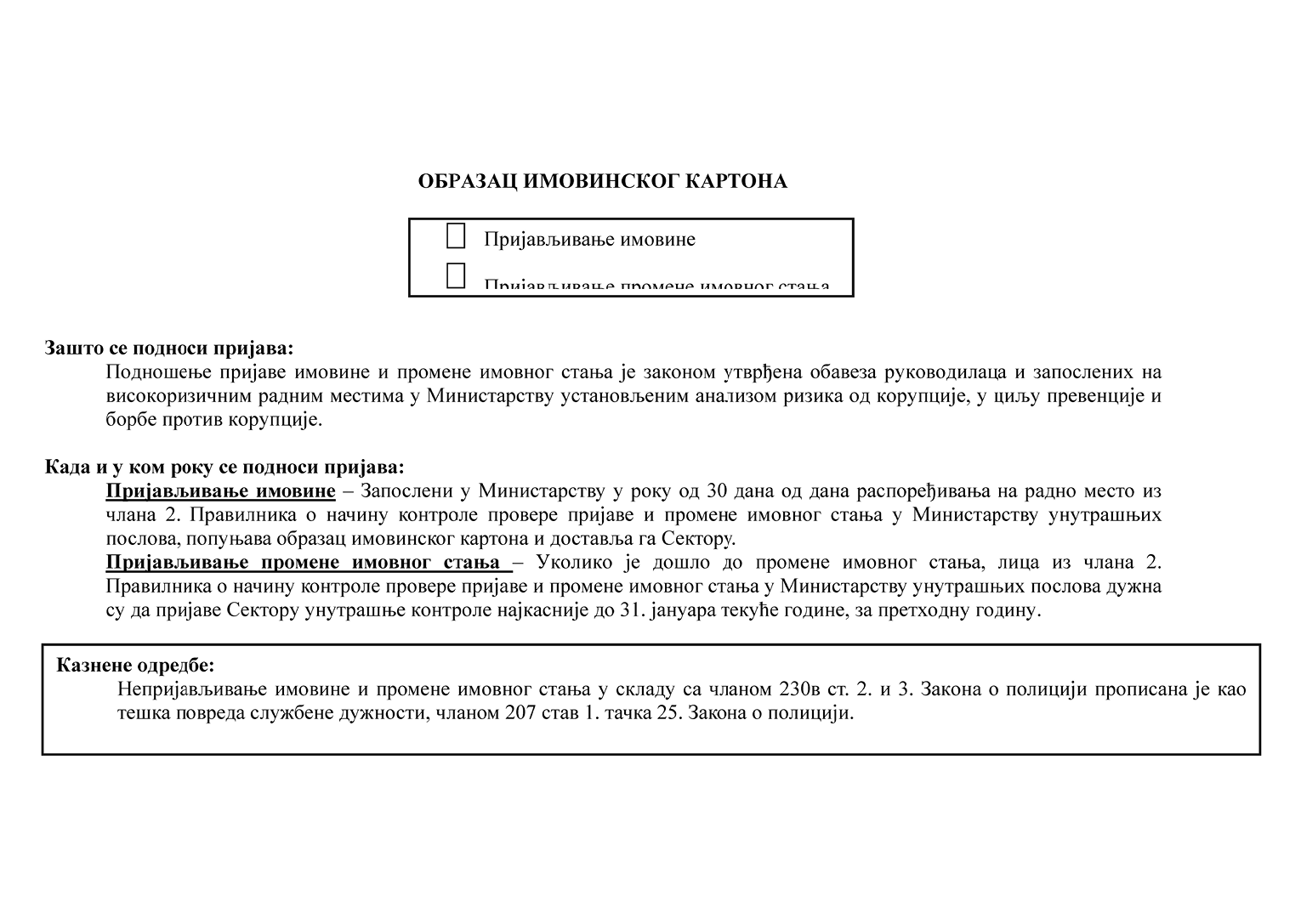 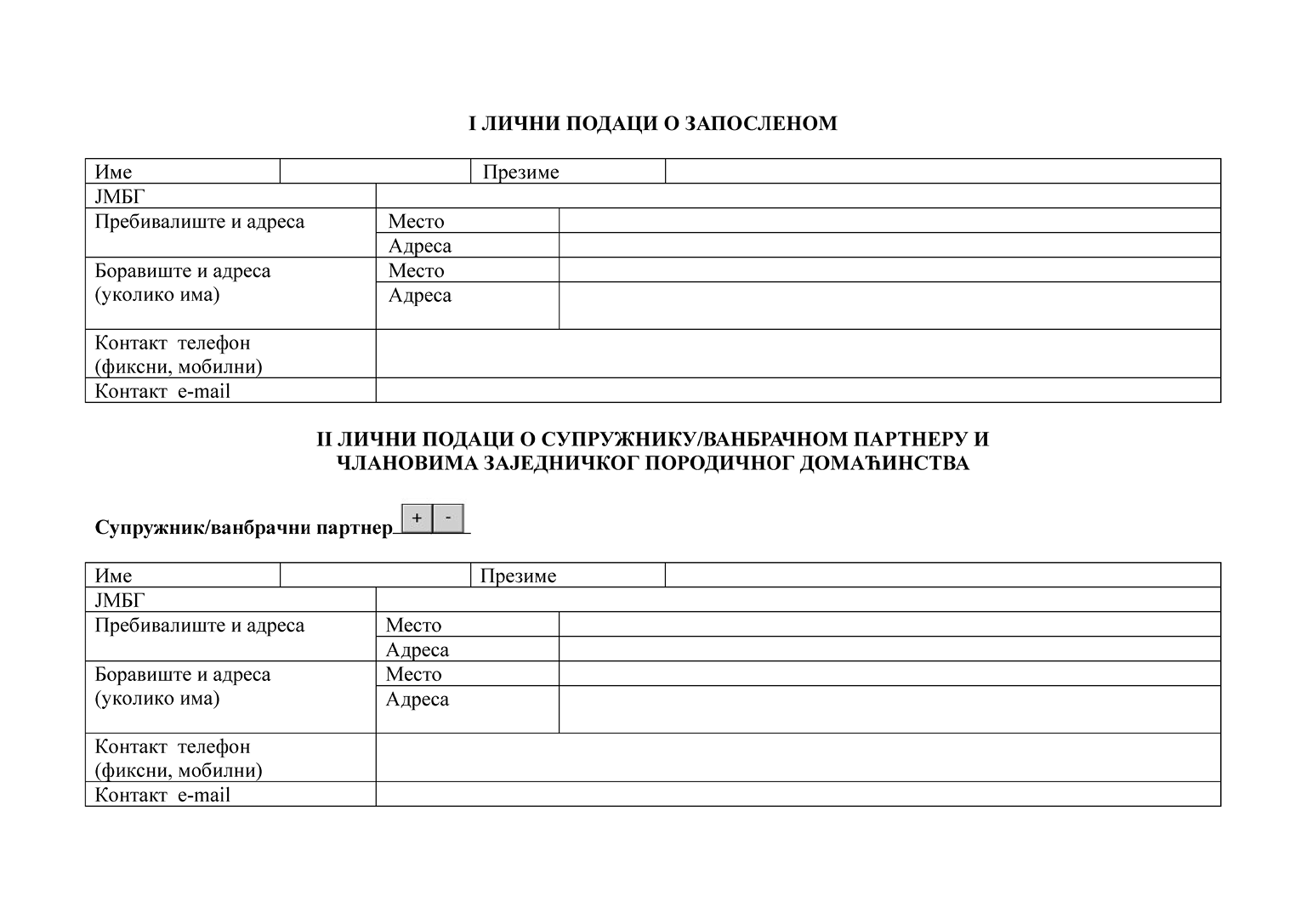 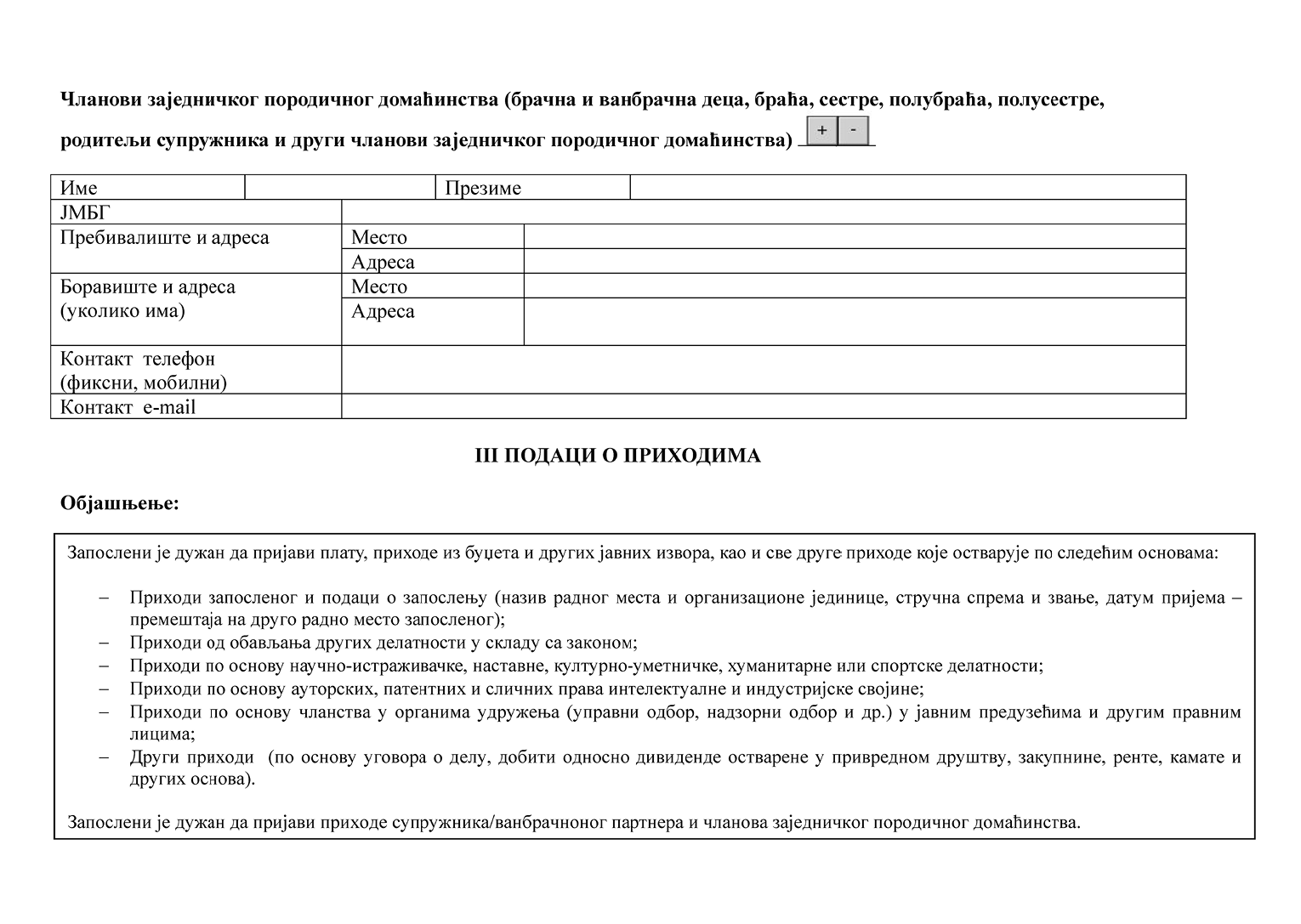 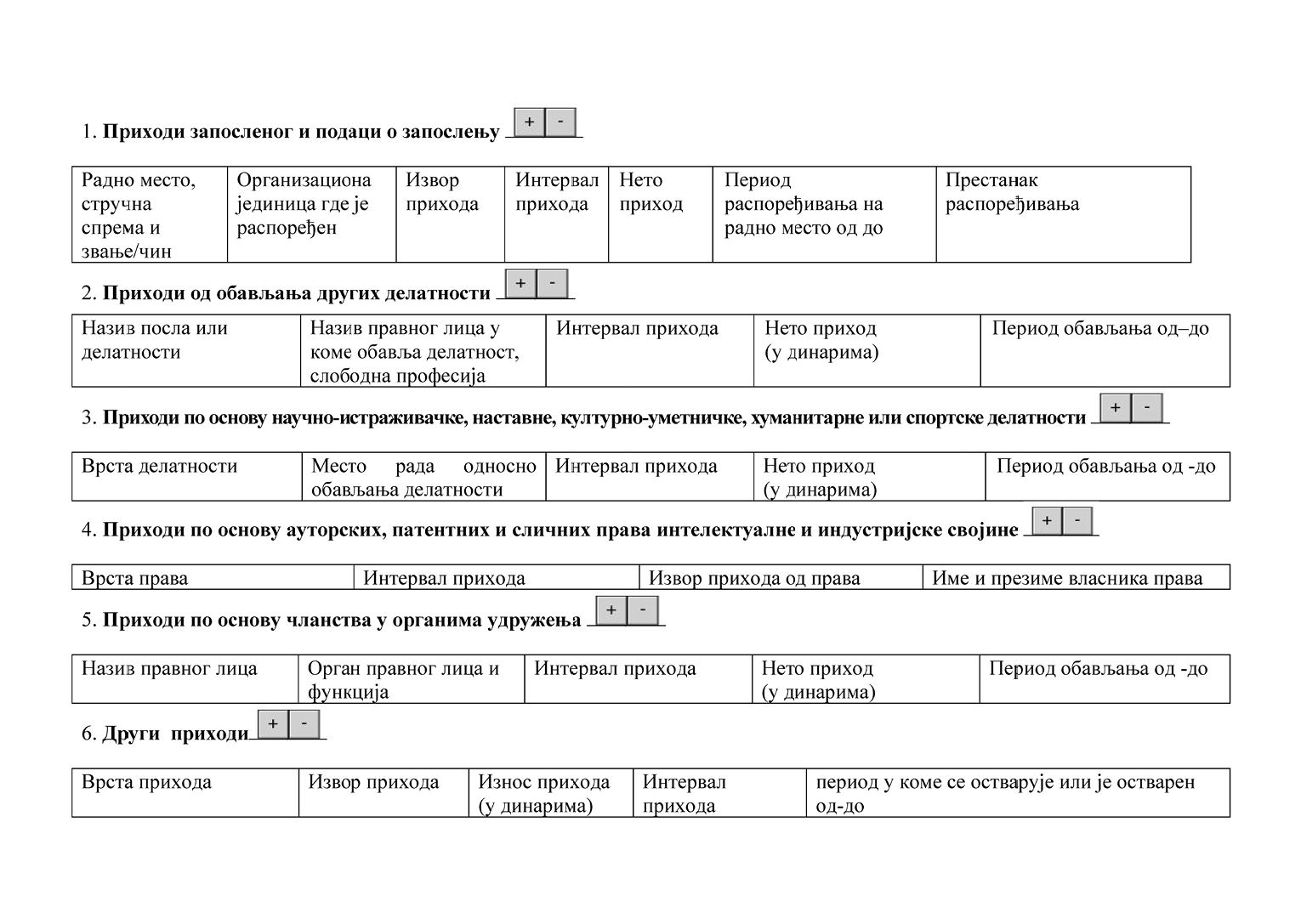 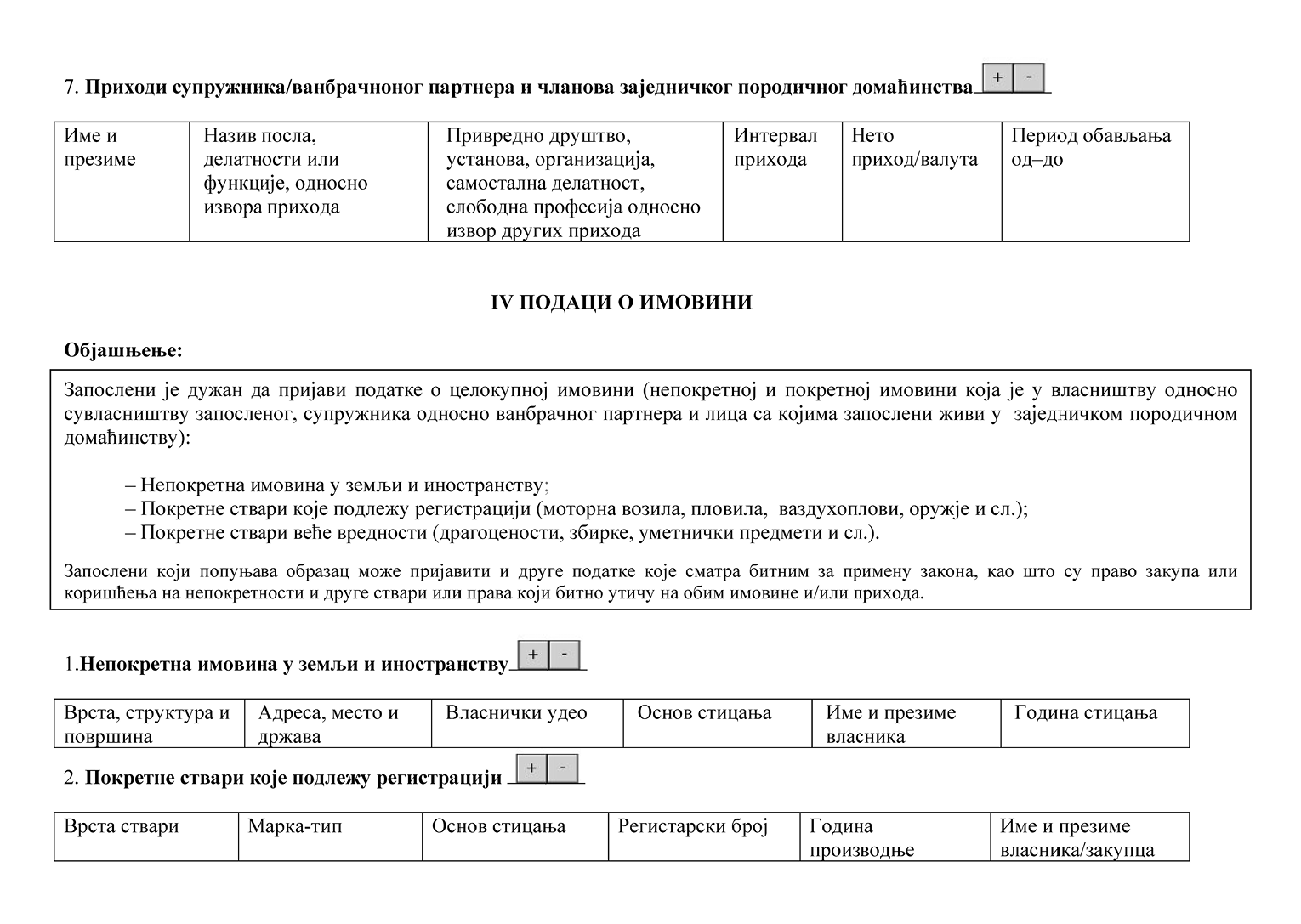 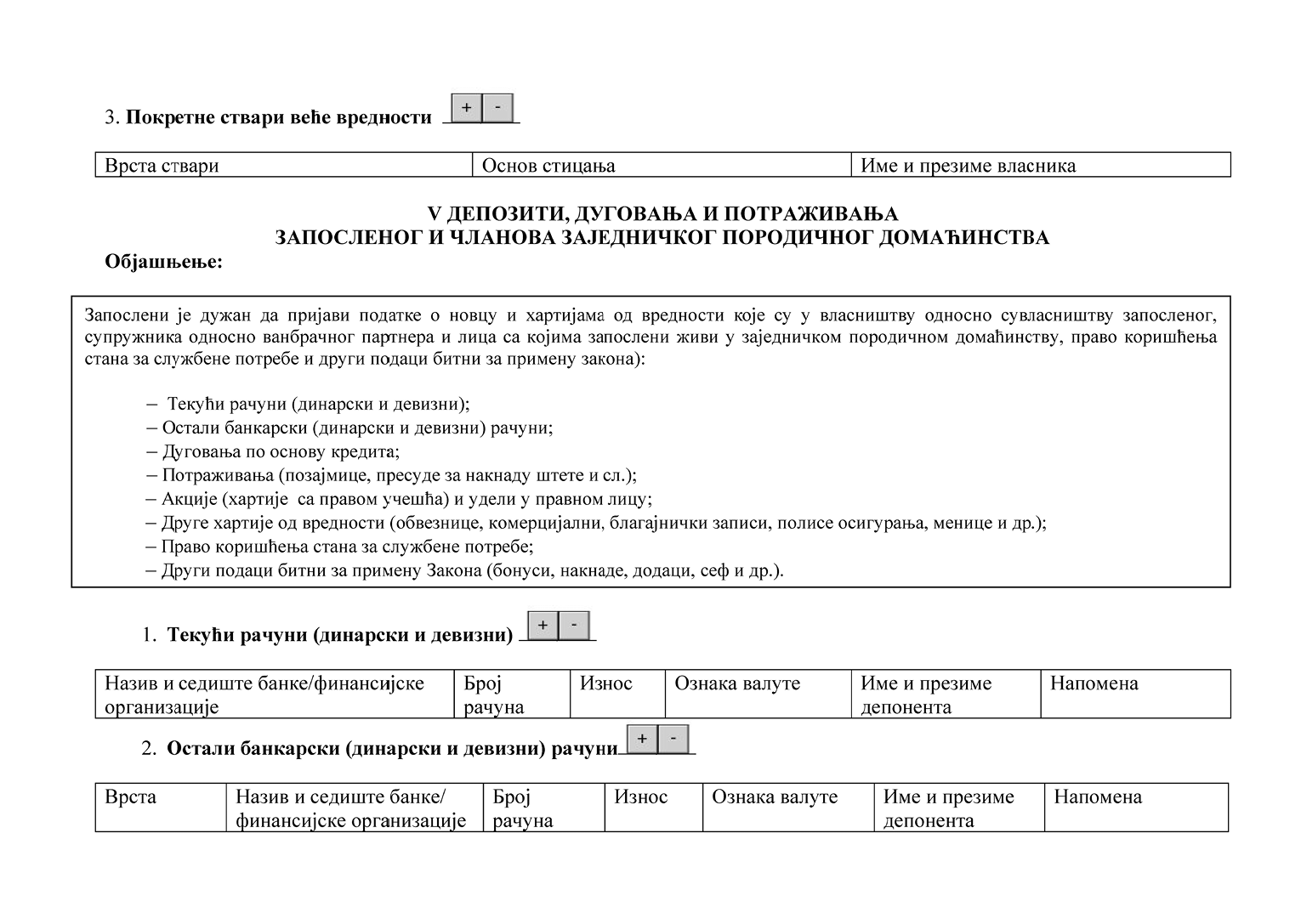 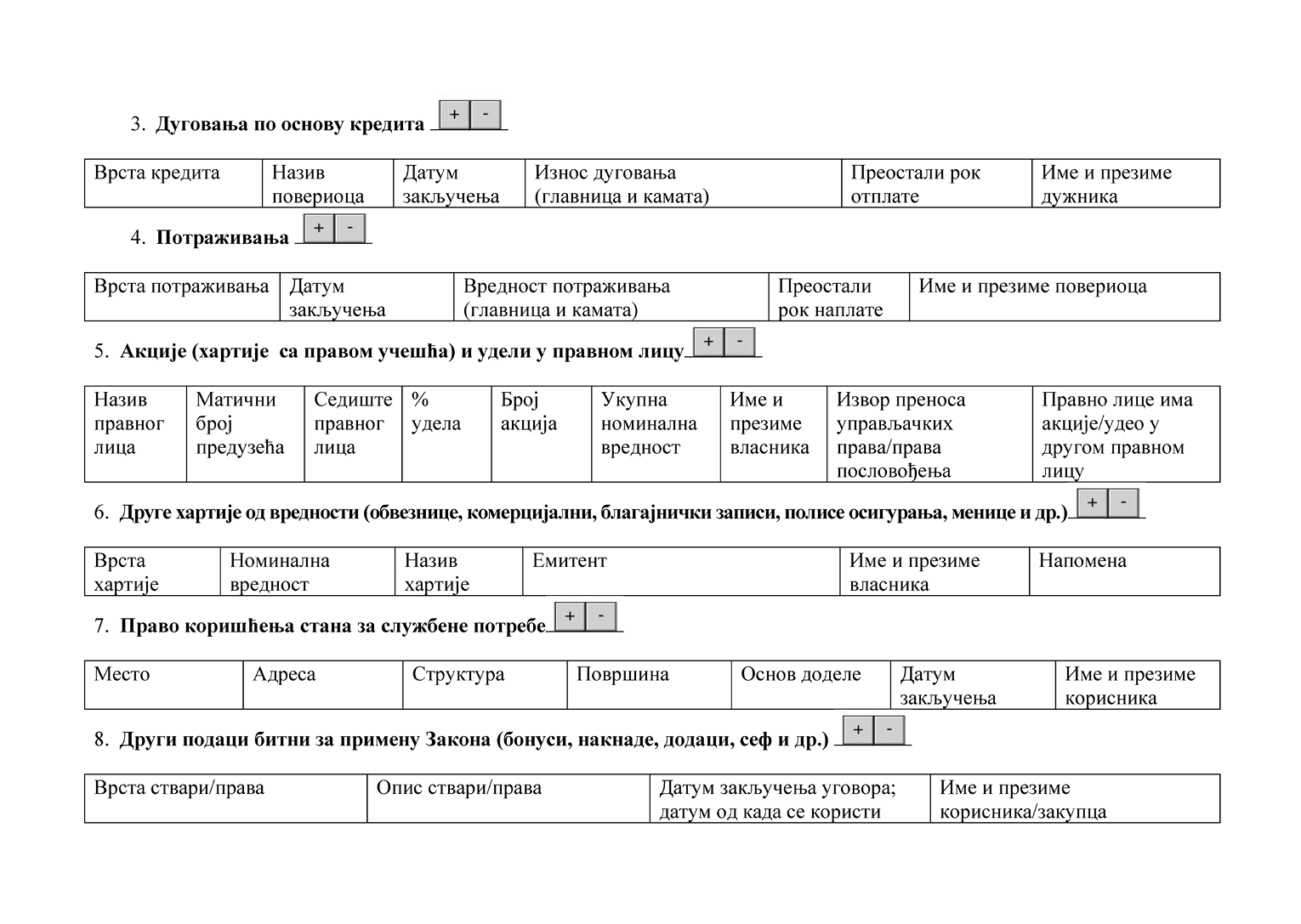 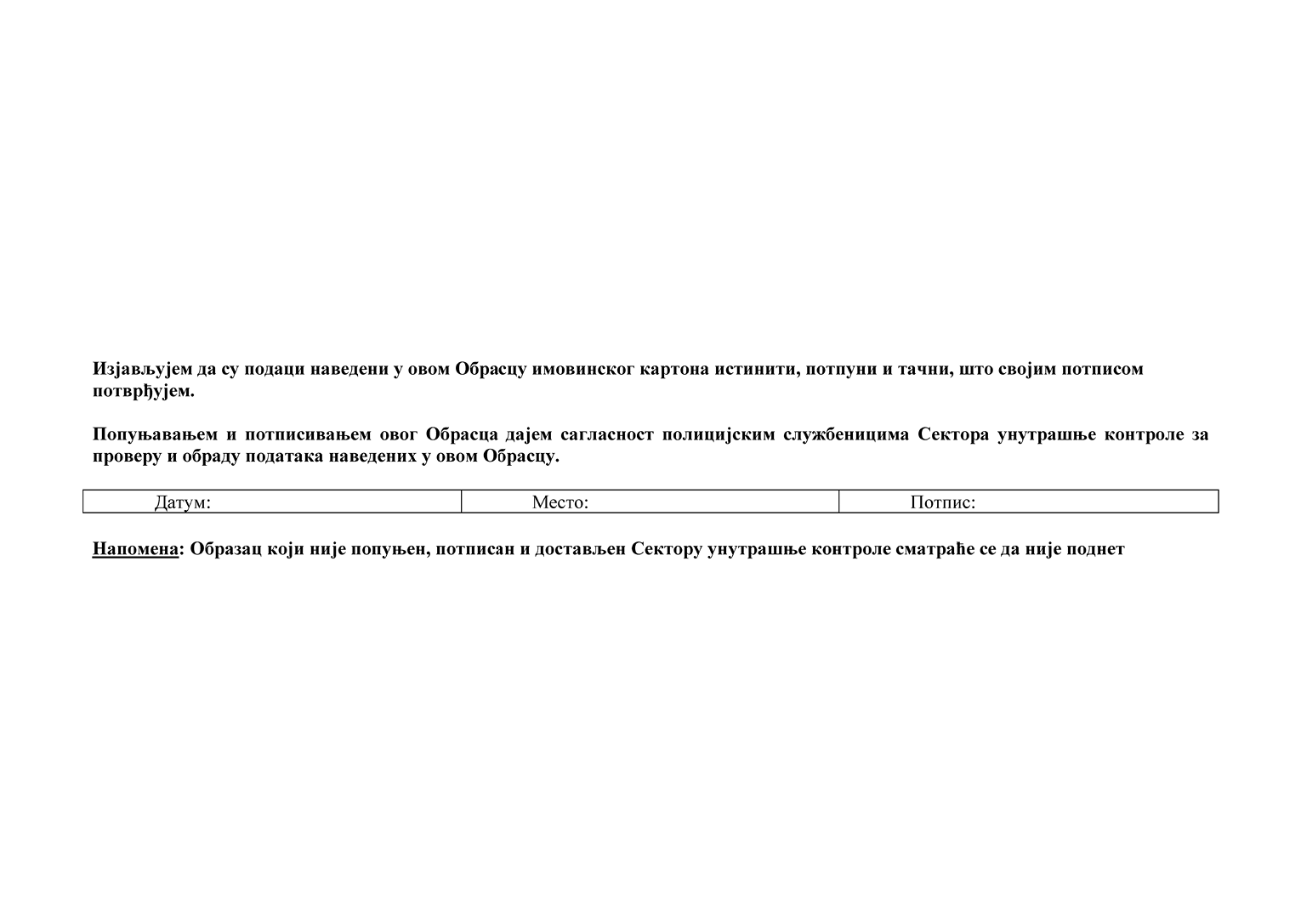 